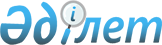 О снятии ограничительных мероприятий и признании утратившим силу решения акима Булакского сельского округа от 7 июня 2018 года № 6 "Об установлении ограничительных мероприятий"Решение акима Булакского сельского округа Кобдинского района Актюбинской области от 22 мая 2019 года № 13. Зарегистрировано Департаментом юстиции Актюбинской области 23 мая 2019 года № 6176
      В соответствии со статьей 35 Закона Республики Казахстан от 23 января 2001 года "О местном государственном управлении и самоуправления в Республике Казахстан", статьей 10-1 Закона Республики Казахстан от 10 июля 2002 года "О ветеринарии" и на основании представления главного государственного ветеринарного-санитарного инспектора Кобдинской районной территориальной инспекции Комитета ветеринарного контроля и надзора Министерства сельского хозяйства Республики Казахстан от 29 марта 2019 года № 2-10-3/90, аким Булакского сельского округа РЕШИЛ:
      1. Снять ограничительные мероприятия, установленные на территории села Алия, Булакского сельского округа в связи с проведением комплекса ветеринарных мероприятий по ликвидации болезни бруцеллез среди крупного рогатого скота.
      2. Признать утратившим силу решение акима Булакского сельского округа от 7 июня 2018 года № 6 "Об установлении ограничительных мероприятий" (зарегистрированное в реестре государственной регистрации нормативных правовых актов за № 3-7-169, опубликованное 14 июня 2018 года в газете "Қобда").
      3. Государственному учреждению "Аппарат акима Булакского сельского округа" в установленном законодательством порядке обеспечить:
      1) государственную регистрацию настоящего решения в Департаменте юстиции Актюбинской области;
      2) направление настоящего решения на официальное опубликование в Эталлонном контрольном банке нормативных правовых актов Республики Казахстан в электронном виде;
      3) размещение настоящего решения на интернет-ресурсе акимата Кобдинского района.
      4. Контроль за исполнением настоящего решения оставляю за собой.
      5. Настоящее решение вводится в действии со дня его первого официального опубликования.
					© 2012. РГП на ПХВ «Институт законодательства и правовой информации Республики Казахстан» Министерства юстиции Республики Казахстан
				
      Аким Булакского сельского округа 

Ж. Альбетов
